                                                                                                                                ПРОЕКТ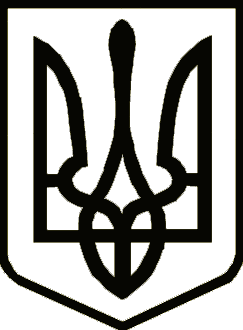 УкраїнаНОСІВСЬКА  МІСЬКА РАДА
Носівського району ЧЕРНІГІВСЬКОЇ  ОБЛАСТІ                                            Р І Ш Е Н Н Я                            (п’ятдесят четверта сесія сьомого скликання)                           2019 року                      м.Носівка                             №__/54/VIIПро внесення змін до рішення сесіїміської ради від 12.01.2017  року«Про створення відділу освіти, сім’ї, молоді та спорту Носівськоїміської ради Чернігівської області»Відповідно до пункту 5 статті 26 Закону України “Про місцеве самоврядування в Україні”, постанови Кабінету Міністрів України від 09.03.2006 № 268 “Про упорядкування структури та умов оплати праці  працівників апарату органів виконавчої влади, органів прокуратури, судів та інших органів”, міська рада вирішила:Внести зміни до рішення міської ради від 12.01.2017  року «Про створення відділу освіти, сім’ї, молоді та спорту Носівської міської ради Чернігівської області», а саме:1.1. п. 1.7 Положення викласти в наступній редакції:«1.7. Працівниками Відділу можуть бути посадові особи місцевого самоврядування та службовці. На спеціалістів Відділу поширюється дія Закону України «Про службу в органах місцевого самоврядування.»1.2. п. 4.1. Положення викласти в наступній редакції:«4.1. Структура Відділу та штатна чисельність затверджується міською радою. Штатний розпис Відділу затверджується міським головою.»1.3. ч.3 п.5.2.6. Положення викласти в наступній редакції: «- структуру, загальну чисельність, штатні та бюджетні розписи структурних підрозділів Відділу та підпорядкованих закладів освіти;».Внести зміни до штатного розпису відділу освіти, сім’ї, молоді та спорту Носівської міської ради та викласти його в новій редакції (додаток 1).Доручити начальнику відділу освіти, сім’ї, молоді та спорту Носівської міської ради Тонконог Н.В. провести реєстраційні дії згідно чинного законодавства.3.   Контроль за виконанням рішенням покласти на  постійну депутатську комісію з питань освіти охорони здоров’я, соціального захисту, культури, туризму, молоді та спорту.      Міський голова                       			                       В.ІГНАТЧЕНКО	  Додаток до рішення _______________ від ________№____________Структура та штатна чисельністьвідділу освіти, сім’ї, молоді та спорту Носівської міської ради Начальник відділу освіти,сім’ї, молоді та спорту                        		       		      Н.ТОНКОНОГ№ п/пНазва посадКількість штатних посад1Начальник відділу1,02Головний спеціаліст2,03Інспектор з кадрів1,0Всього:4,0